  MADONAS NOVADA PAŠVALDĪBA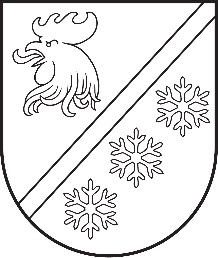 Reģ. Nr. 90000054572Saieta laukums 1, Madona, Madonas novads, LV-4801 t. 64860090, e-pasts: pasts@madona.lv ___________________________________________________________________________MADONAS NOVADA PAŠVALDĪBAS DOMESLĒMUMSMadonā2023. gada 26. oktobrī							        	     Nr. 660									    (protokols Nr. 19, 19. p.)Par zemes ierīcības projekta apstiprināšanu un nekustamā īpašuma lietošanas mērķu noteikšanu jaunveidotajām zemes vienībām nekustamajā īpašumā Raiņa iela 56A, Madonā, Madonas novadāMadonas novada pašvaldībā saņemts SIA “GeoSIJA” 2023. gada 29. septembra iesniegums Nr. 1-5/23/337 (reģistrēts Madonas novada pašvaldībā 2023. gada 29. septembrī ar reģ. Nr. 2.1.3.1/23/3510) ar lūgumu apstiprināt zemes ierīkotājas Antras Pīzeles (zemes ierīkotāja sertifikāts Nr. AA0136 derīgs līdz 19.01.2026.)  izstrādāto zemes ierīcības projektu nekustamā īpašuma Raiņa iela 56A, Madonā, Madonas novadā (kadastra numurs 7001 001 1699), zemes vienības ar kadastra apzīmējumu 7001 001 1699 sadalīšanai, izpildot Madonas novada pašvaldības izsniegtos nosacījumus. Pamatojoties uz Zemes ierīcības likumu, Pašvaldību likuma 10. panta pirmās daļas 6. punktu, Ministru kabineta 2016. gada 2. augusta noteikumu Nr. 505 “Zemes ierīcības projekta izstrādes noteikumi” 26. un 28. punktu, “Nekustamā īpašuma valsts kadastra likuma” 9. panta pirmās daļas 1. punktu, Ministru kabineta 2006. gada 20. jūnija noteikumu Nr. 496 “Nekustamā īpašuma lietošanas mērķu klasifikācijas un nekustamā īpašuma lietošanas mērķu noteikšanas un maiņas kārtība” 2. punktu un 16.1. punktu un Ministru kabineta 2021. gada 29. jūnijā noteikumu Nr. 455 “Adresācijas noteikumi” 32. punktu, ņemot vērā 11.10.2023. Uzņēmējdarbības, teritoriālo un vides jautājumu komitejas atzinumu, atklāti balsojot: PAR – 16 (Agris Lungevičs, Aigars Šķēls, Aivis Masaļskis, Andris Dombrovskis, Andris Sakne, Artūrs Čačka, Artūrs Grandāns, Arvīds Greidiņš, Gatis Teilis, Gunārs Ikaunieks, Iveta Peilāne, Māris Olte, Rūdolfs Preiss, Sandra Maksimova, Valda Kļaviņa, Zigfrīds Gora), PRET – NAV, ATTURAS – NAV, Madonas novada pašvaldības dome NOLEMJ:Apstiprināt sabiedrības ar ierobežotu atbildību “GeoSIJA” 2023. gada 29. septembrī Madonas novada pašvaldībā reģistrēto zemes ierīcības projektu nekustamā īpašuma “Raiņa iela 56A”, Madonā, Madonas novadā (kadastra numurs 7001 001 1699), zemes vienības ar kadastra apzīmējumu 7001 001 1699 sadalīšanai 4.3722 ha kopplatībā. Zemes vienības sadalījuma robežas noteikt saskaņā ar zemes ierīcības projekta grafisko daļu (1. pielikums), kas ir šī lēmuma neatņemama sastāvdaļa.Jaunveidoto zemes vienību ar kadastra apzīmējumu 7001 001 2253 iekļaut jauna nekustamā īpašuma  sastāvā un piešķirt adresi Ceļteku iela 8, Madona, Madonas novads, LV-4801 (2. pielikums), noteikt nekustamā īpašuma lietošanas mērķus – dabas pamatnes, parki, zaļās zonas un citas rekreācijas nozīmes objektu teritorijas, ja tajās atļautā saimnieciskā darbība nav pieskaitāma pie kāda cita klasifikācijā norādīta lietošanas mērķa 19123 m2 platībā (NĪLM kods 0501) (pēc kadastrālās uzmērīšanas zemes vienības kopplatība var tikt precizēta). Jaunveidoto zemes vienību ar kadastra apzīmējumu 7001 001 2254 iekļaut jauna nekustamā īpašuma sastāvā un piešķirt adresi Ceļteku iela, Madonā, Madonas novads, LV-4801 (2. pielikums), un noteikt nekustamā īpašuma lietošanas mērķi – zemes dzelzceļa infrastruktūras zemes nodalījuma un ceļu zemes nodalījuma joslā (NĪLM kods 1101) 2610 m2 platībā (pēc kadastrālās uzmērīšanas zemes vienības kopplatība var tikt precizēta). Jaunveidoto zemes vienību ar kadastra apzīmējumu 7001 001 2255 saglabāt esoša nekustamā īpašuma ar nosaukumu “Raiņa iela 56A” sastāvā un saglabāt adresi Raiņa iela 56A, Madona, Madonas novads, LV-4801 (2. pielikums), noteikt nekustamā īpašuma lietošanas mērķi – rūpnieciskās ražošanas uzņēmumu apbūve 21989 m2 platībā (NĪLM kods 1001) (pēc kadastrālās uzmērīšanas zemes vienības kopplatība var tikt precizēta). Uz jaunveidotās zemes vienības ar kadastra apzīmējumu 7001 001 2255 esošām būvēm ar kadastra apzīmējumiem:7001 001 0097 008 saglabāt  adresi Raiņa iela 56, Madona, Madonas novads, LV-4801 (2.pielikums);7001 001 0097 009 saglabāt  adresi Raiņa iela 56, Madona, Madonas novads, LV-4801 (2.pielikums);7001 001 0097 010 saglabāt  adresi Raiņa iela 56A, Madona, Madonas novads, LV-4801 (2.pielikums);7001 001 0097 012 saglabāt  adresi Raiņa iela 56, Madona, Madonas novads, LV-4801 (2.pielikums);7001 001 0097 016 saglabāt  adresi Raiņa iela 56A, Madona, Madonas novads, LV-4801 (2.pielikums);7001 001 0097 017 saglabāt  adresi Raiņa iela 56F, Madona, Madonas novads, LV-4801 (2.pielikums);7001 001 0273 006 saglabāt  adresi Raiņa iela 56, Madona, Madonas novads, LV-4801 (2.pielikums)Saskaņā ar Administratīvā procesa likuma 188. panta pirmo daļu, lēmumu var pārsūdzēt viena mēneša laikā no lēmuma spēkā stāšanās dienas Administratīvajā rajona tiesā.Saskaņā ar Administratīvā procesa likuma 70. panta pirmo daļu, lēmums stājas spēkā ar brīdi, kad tas paziņots adresātam.               Domes priekšsēdētājs				             A. Lungevičs	Putniņa 28080417ŠIS DOKUMENTS IR ELEKTRONISKI PARAKSTĪTS AR DROŠU ELEKTRONISKO PARAKSTU UN SATUR LAIKA ZĪMOGU